АДМИНИСТРАЦИЯ МУНИЦИПАЛЬНОГО ОБРАЗОВАНИЯ«МОНАСТЫРЩИНСКИЙ РАЙОН» СМОЛЕНСКОЙ ОБЛАСТИП О С Т А Н О В Л Е Н И Еот  06.05.2024             №  0136О внесении изменений в муниципальную программу «Развитие и содержание автомобильных дорог местного значения и улично-дорожной сети Монастырщинского городского поселения Монастырщинского района Смоленской области» В соответствии с Бюджетным кодексом Российской Федерации, постановлением Администрации муниципального образования «Монастырщинский район» Смоленской области от 31.03.2022 № 0129 «Об утверждении Порядка принятия решения о разработке муниципальных программ, их формирования и реализации»Администрация муниципального образования «Монастырщинский район» Смоленской области  п о с т а н о в л я е т:1. Внести в муниципальную программу «Развитие и содержание автомобильных дорог местного значения и улично-дорожной сети Монастырщинского городского поселения Монастырщинского района Смоленской области», утвержденную постановлением Администрации муниципального образования «Монастырщинский район» Смоленской области от 29.12.2017 № 0453 (в редакции постановлений от 16.01.2019 № 0017, от 19.06.2019 № 0217, от 08.10.2019 № 0337, от 20.12.2019 № 0467, от 29.01.2020 № 0029, от 05.02.2020 № 0041, от 30.04.2020 № 0160, от 05.06.2020 № 0193, от 15.06.2022 № 0248, от 03.11.2022 № 0493, от 22.03.2023 № 0113, от 27.09.2023 № 0412), следующие изменения:- в разделе 1 «Основные положения» муниципальной программы строку «Объемы финансового обеспечения за весь период реализации», изложить в новой редакции:пункт 4 «Финансовое обеспечение муниципальной программы» изложить в новой редакции:4. Финансовое обеспечение муниципальной программы- раздел 4. «Сведения о финансировании структурных элементов муниципальной программы «Развитие и содержание автомобильных дорог местного значения и улично-дорожной сети Монастырщинского городского поселения Монастырщинского района Смоленской области» изложить в новой редакции (прилагается).2. Настоящее постановление вступает в силу с даты его подписания и подлежит размещению на официальном сайте Администрации муниципального образования «Монастырщинский район» Смоленской области.3. Контроль за исполнением настоящего постановления оставляю за собой.Глава муниципального образования«Монастырщинский район»Смоленской области								         	В.Б. ТитовРаздел 4. СВЕДЕНИЯо финансировании структурных элементов  муниципальной программы«Развитие и содержание автомобильных дорог местного значения и улично-дорожной сети Монастырщинского городского поселения Монастырщинского района Смоленской области»Объемы финансового обеспечения за весь период реализацииОбщий объем финансирования составляет 209 673,1 тыс. рублей, из них:2014 -2022 годы – 49 671,2 тыс. рублей;2023 год – 73 184,7 тыс. рублей; из них:средства федерального бюджета – 55 827,0 тыс. рублей;средства областного бюджета – 13 726,5 тыс. рублей;средства местного бюджета – 3 631,2 тыс. рублей;средства внебюджетных источников – 0 тыс. рублей;2024 год – 83 090,2 тыс. рублей, из них:средства федерального бюджета – 66 964,3 тыс. рублей;средства областного бюджета – 11 402,2 тыс. рублей;средства местного бюджета – 4 723,7 тыс. рублей;средства внебюджетных источников – 0 тыс. рублей;2025 год – 3 727,0 тыс. рублей, из них:средства федерального бюджета – 0 тыс. рублей;средства областного бюджета – 0 тыс. рублей;средства местного бюджета – 3 727,0 тыс. рублей;средства внебюджетных источников – 0 тыс. рублей.Источник финансового обеспеченияВсегоОбъем финансового обеспечения по годам реализации (тыс. рублей)Объем финансового обеспечения по годам реализации (тыс. рублей)Объем финансового обеспечения по годам реализации (тыс. рублей)Источник финансового обеспеченияВсего2023 2024 2025 12345В целом по муниципальной программе,в том числе:160 001,973 184,783 090,23 727,0федеральный бюджет122 791,355 827,066 964,30областной бюджет25 128,713 726,511 402,20местный бюджет12 081,93 631,24 723,73 727,0внебюджетные средства0000№ п/п№ п/пНаименованиеУчастник муниципальной программыИсточник финансового обеспечения(расшифровать)Объем средств на реализацию муниципальной программы на очередной финансовый год и плановый период (тыс. рублей)Объем средств на реализацию муниципальной программы на очередной финансовый год и плановый период (тыс. рублей)Объем средств на реализацию муниципальной программы на очередной финансовый год и плановый период (тыс. рублей)Объем средств на реализацию муниципальной программы на очередной финансовый год и плановый период (тыс. рублей)№ п/п№ п/пНаименованиеУчастник муниципальной программыИсточник финансового обеспечения(расшифровать)всего2023202420251123456781.Комплекс процессных мероприятий «Содержание автомобильных дорог общего пользования местного значения, инженерных сооруженийна них в границах Монастырщинского городского поселения Монастырщинского района Смоленской области»Комплекс процессных мероприятий «Содержание автомобильных дорог общего пользования местного значения, инженерных сооруженийна них в границах Монастырщинского городского поселения Монастырщинского района Смоленской области»Комплекс процессных мероприятий «Содержание автомобильных дорог общего пользования местного значения, инженерных сооруженийна них в границах Монастырщинского городского поселения Монастырщинского района Смоленской области»Комплекс процессных мероприятий «Содержание автомобильных дорог общего пользования местного значения, инженерных сооруженийна них в границах Монастырщинского городского поселения Монастырщинского района Смоленской области»Комплекс процессных мероприятий «Содержание автомобильных дорог общего пользования местного значения, инженерных сооруженийна них в границах Монастырщинского городского поселения Монастырщинского района Смоленской области»Комплекс процессных мероприятий «Содержание автомобильных дорог общего пользования местного значения, инженерных сооруженийна них в границах Монастырщинского городского поселения Монастырщинского района Смоленской области»Комплекс процессных мероприятий «Содержание автомобильных дорог общего пользования местного значения, инженерных сооруженийна них в границах Монастырщинского городского поселения Монастырщинского района Смоленской области»Комплекс процессных мероприятий «Содержание автомобильных дорог общего пользования местного значения, инженерных сооруженийна них в границах Монастырщинского городского поселения Монастырщинского района Смоленской области»1.11.1Содержание автомобильных дорог общего пользования местного значения и инженерных сооружений в нормативном состоянии в летний и зимний период в том числе:- ямочный ремонт асфальтобетонного покрытия автомобильных дорог общего пользования местного значения;содержание зеленых насаждений, обочин, покос травы, спил деревьев, вырезка кустарников вдоль улично-дорожной;установка элементов обустройства улично- дорожной сети и инженерных сооружений на них;- нанесение вновь и восстановление горизонтальной разметки на автомобильных дорогах общего пользования местного значения и инженерных сооружений на них с асфальтовым покрытиемОтдел по городскому хозяйству Администрации муниципального образования «Монастырщинский район» Смоленской области Местный бюджет11 922,13 561,54 633,63 727,01.21.2Паспортизация, выполнение кадастровых работ (межевание) автомобильных дорог общего пользования местного значения Отдел земельных и имущественных отношений и отдел по городскому хозяйству Администрации муниципального образования «Монастырщинский район» Смоленской областиМестный бюджет0,000,000,000,00Итого по комплексу процессных мероприятийИтого по комплексу процессных мероприятийИтого по комплексу процессных мероприятийМестный бюджет11 922,13 561,54 633,63 727,02.2.Комплекс процессных мероприятий «Капитальный ремонт, ремонт автомобильных дорог общего пользования местного значения, тротуаров, в границах Монастырщинского городского поселения Монастырщинского района Смоленской области»Комплекс процессных мероприятий «Капитальный ремонт, ремонт автомобильных дорог общего пользования местного значения, тротуаров, в границах Монастырщинского городского поселения Монастырщинского района Смоленской области»Комплекс процессных мероприятий «Капитальный ремонт, ремонт автомобильных дорог общего пользования местного значения, тротуаров, в границах Монастырщинского городского поселения Монастырщинского района Смоленской области»Комплекс процессных мероприятий «Капитальный ремонт, ремонт автомобильных дорог общего пользования местного значения, тротуаров, в границах Монастырщинского городского поселения Монастырщинского района Смоленской области»Комплекс процессных мероприятий «Капитальный ремонт, ремонт автомобильных дорог общего пользования местного значения, тротуаров, в границах Монастырщинского городского поселения Монастырщинского района Смоленской области»Комплекс процессных мероприятий «Капитальный ремонт, ремонт автомобильных дорог общего пользования местного значения, тротуаров, в границах Монастырщинского городского поселения Монастырщинского района Смоленской области»Комплекс процессных мероприятий «Капитальный ремонт, ремонт автомобильных дорог общего пользования местного значения, тротуаров, в границах Монастырщинского городского поселения Монастырщинского района Смоленской области»2.12.1Капитальный ремонт, ремонт в том числе:- покрытия автомобильных дорог общего пользования местного значения:- искусственных сооружений на автомобильных дорогах общего пользования местного значения.Отдел по городскому хозяйству Администрации муниципального образования «Монастырщинский район» Смоленской областиФедеральный бюджет122 791,355 827,066 964,302.12.1Капитальный ремонт, ремонт в том числе:- покрытия автомобильных дорог общего пользования местного значения:- искусственных сооружений на автомобильных дорогах общего пользования местного значения.Отдел по городскому хозяйству Администрации муниципального образования «Монастырщинский район» Смоленской областиОбластной бюджет25 128,513 726,511 402,102.12.1Капитальный ремонт, ремонт в том числе:- покрытия автомобильных дорог общего пользования местного значения:- искусственных сооружений на автомобильных дорогах общего пользования местного значения.Отдел по городскому хозяйству Администрации муниципального образования «Монастырщинский район» Смоленской областиМестный бюджет159,869,790,102.12.1Капитальный ремонт, ремонт в том числе:- покрытия автомобильных дорог общего пользования местного значения:- искусственных сооружений на автомобильных дорогах общего пользования местного значения.Отдел по городскому хозяйству Администрации муниципального образования «Монастырщинский район» Смоленской областиВнебюджетные средства0000Итого по комплексу процессных мероприятийИтого по комплексу процессных мероприятийИтого по комплексу процессных мероприятийФедеральный бюджет122 791,355 827,066 964,30Итого по комплексу процессных мероприятийИтого по комплексу процессных мероприятийИтого по комплексу процессных мероприятийОбластной  бюджет25 128,513 726,511 402,10Итого по комплексу процессных мероприятийИтого по комплексу процессных мероприятийИтого по комплексу процессных мероприятийМестный бюджет159,869,790,10Итого по комплексу процессных мероприятийИтого по комплексу процессных мероприятийИтого по комплексу процессных мероприятийВнебюджетные средства00003.3.Комплекс процессных мероприятий «Безопасность дорожного движения на территории Монастырщинского городскогопоселения Монастырщинского района Смоленской области»Комплекс процессных мероприятий «Безопасность дорожного движения на территории Монастырщинского городскогопоселения Монастырщинского района Смоленской области»Комплекс процессных мероприятий «Безопасность дорожного движения на территории Монастырщинского городскогопоселения Монастырщинского района Смоленской области»Комплекс процессных мероприятий «Безопасность дорожного движения на территории Монастырщинского городскогопоселения Монастырщинского района Смоленской области»Комплекс процессных мероприятий «Безопасность дорожного движения на территории Монастырщинского городскогопоселения Монастырщинского района Смоленской области»Комплекс процессных мероприятий «Безопасность дорожного движения на территории Монастырщинского городскогопоселения Монастырщинского района Смоленской области»Комплекс процессных мероприятий «Безопасность дорожного движения на территории Монастырщинского городскогопоселения Монастырщинского района Смоленской области»3.13.1Мероприятия по улучшению условий дорожного движенияОтдел по городскому хозяйству Администрации муниципального образования «Монастырщинский район» Смоленской областиМестный бюджет 0000Итого по комплексу процессных мероприятийИтого по комплексу процессных мероприятийИтого по комплексу процессных мероприятийМестный бюджет000044Комплекс процессных мероприятий «Обеспечение организационных условий для реализации муниципальной программы»Комплекс процессных мероприятий «Обеспечение организационных условий для реализации муниципальной программы»Комплекс процессных мероприятий «Обеспечение организационных условий для реализации муниципальной программы»Комплекс процессных мероприятий «Обеспечение организационных условий для реализации муниципальной программы»Комплекс процессных мероприятий «Обеспечение организационных условий для реализации муниципальной программы»Комплекс процессных мероприятий «Обеспечение организационных условий для реализации муниципальной программы»Комплекс процессных мероприятий «Обеспечение организационных условий для реализации муниципальной программы»4.14.1Расходы на обеспечение функций органов местного самоуправленияАдминистрация муниципального образования «Монастырщинский район» Смоленской областиМестный бюджет0000Итого по комплексу процессных мероприятийИтого по комплексу процессных мероприятийИтого по комплексу процессных мероприятийМестный бюджет0000Всего по муниципальной программе, в том числе:Всего по муниципальной программе, в том числе:Всего по муниципальной программе, в том числе:Бюджет Монастырщинского городского поселенияФедеральный бюджет122 791,3255 827,066 964,30Всего по муниципальной программе, в том числе:Всего по муниципальной программе, в том числе:Всего по муниципальной программе, в том числе:Бюджет Монастырщинского городского поселенияОбластной бюджет25 128,513 726,511 402,10Всего по муниципальной программе, в том числе:Всего по муниципальной программе, в том числе:Всего по муниципальной программе, в том числе:Бюджет Монастырщинского городского поселенияМестный бюджет12 081,93 631,24 723,73 727,0Всего по муниципальной программе, в том числе:Всего по муниципальной программе, в том числе:Всего по муниципальной программе, в том числе:Бюджет Монастырщинского городского поселенияВнебюджетные средства0000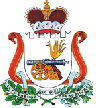 